«УЧИМСЯ СЛЫШАТЬ ЗВУКИ И ПРАВИЛЬНО ИХ ПРОИЗНОСИТЬ"Уважаемые родители!     Вашему вниманию предлагаются речевые игры и упражнения, которые Вы можете использовать дома при закреплении правильного произношения.       Старайтесь как можно чаще побуждать ребенка прислушиваться к звуковой «одежде» слов, оценивать собственное произношение. Помните, что Ваша речь – образец для ребенка, поэтому она должна быть четкой, внятной и выразительной. Не забывайте следить за правильностью произнесения ребенком закрепляемых звуков, как в игре, так и в повседневной жизни. Не скупитесь на похвалу и поощрения, они – важный стимул для успешного закрепления полученных на логопедических занятиях навыков.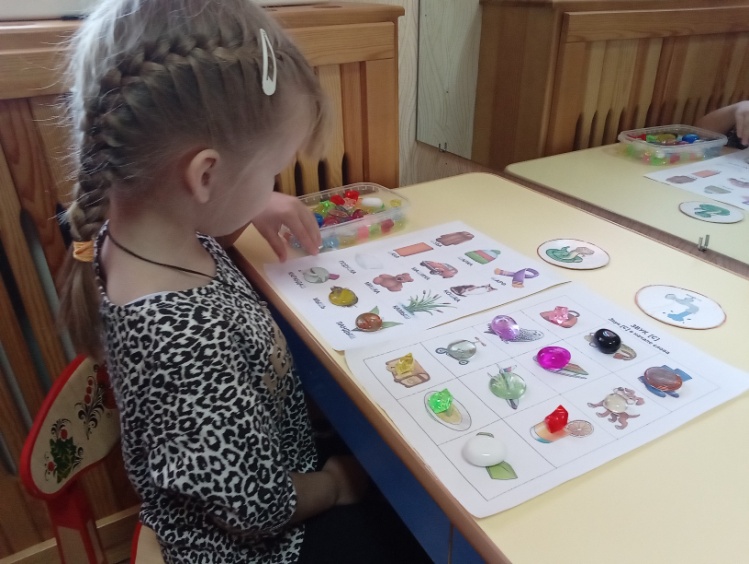 «СТОП – ИГРА» Назовите любые слова. Ребенок говорит «стоп», если услышит слово с закрепляемым звуком. Уточните, какое слово услышал ребенок. Начинайте игру в медленном темпе, постепенно ускоряя его.«РАЗВЕДЧИКИ»Предложите всем членам семьи отправиться на кухню (в ванную, прихожую) или заглянуть в шкаф (холодильник) и найти как можно больше предметов с закрепляемым звуком. Кто найдет больше предметов, тот и победил.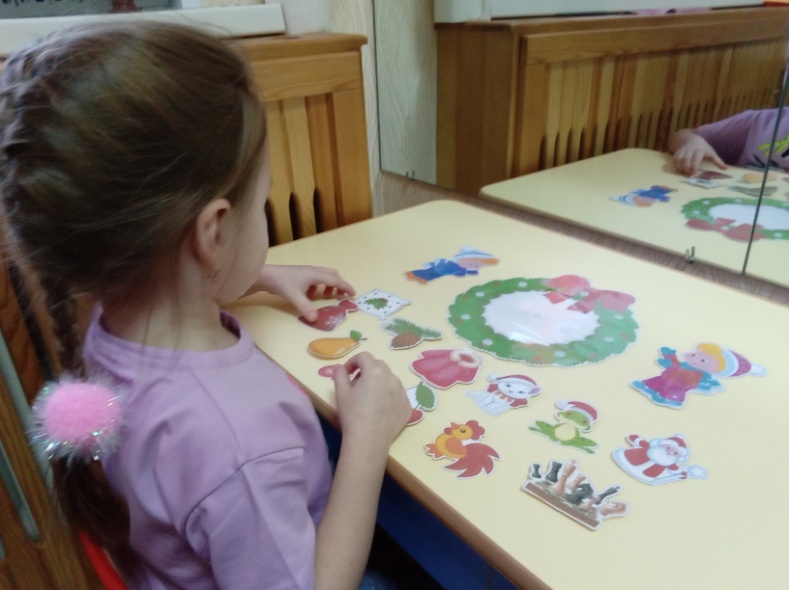 «УГАДАЙ-КА»Предложите детям угадать разные предметы по их описанию, напомнив при этом, что во всех словах «живет» закрепляемый звук. Подумайте о поощрении в случае угадывания и правильного произнесения слова. «ИСПРАВЛЯЙ-КА» Произнесите слова в «дефектном» произношении и попросите ребенка исправить ошибку.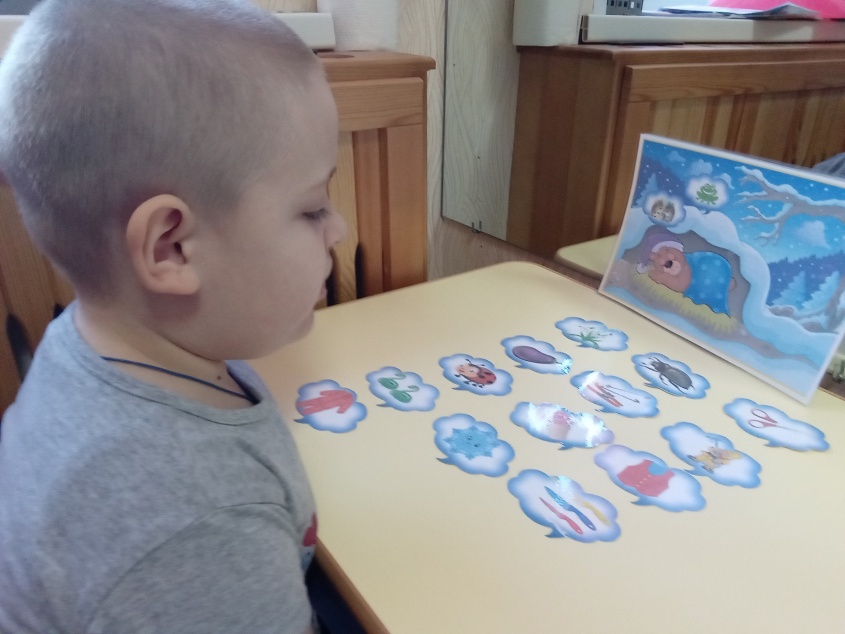 «БУДЬ ВНИМАТЕЛЕН»При чтении сказок, рассказов или стихов попросите ребенка запомнить как можно больше слов с закрепляемым звуком из этого произведения. Аналогичное задание можно предложить при рассматривании иллюстраций в книге.«КТО БОЛЬШЕ?»Посоревнуйтесь со своим ребенком в придумывании слов с закрепляемым звуком.«МЫ – АРТИСТЫ»Проговорите с ребенком скороговорку, чистоговорку или короткое стихотворение с закрепляемым звуком несколько раз разными интонациями (удивленно, весело, грустно)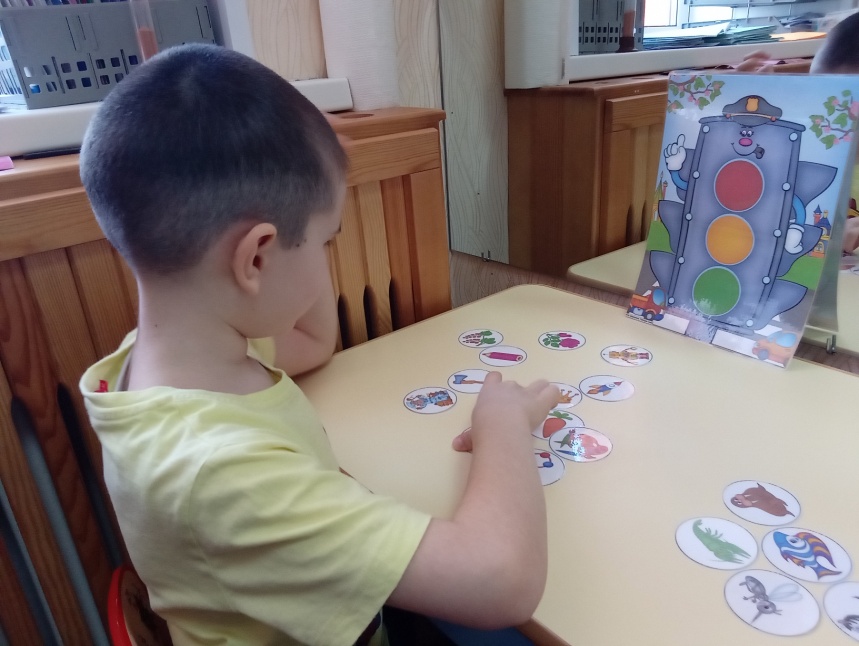 «МОЖНО ИЛИ НЕЛЬЗЯ»Договоритесь с ребенком, что вы будете внимательно следить за его речью и сможете выполнить только те его просьбы, которые он произнесет без ошибок.	Материал подготовила учитель - логопед МА ДОУ АР детский сад«Сибирячок» корпус №2  Торопова С.М.